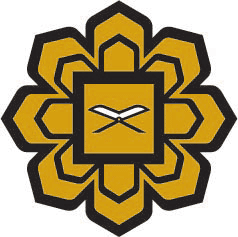 OFFICE OF DEPUTY DEAN (STUDENT DEVELOPMENT AND COMMUNITY ENGAGEMENT)Kulliyyah of Islamic Revealed Knowledge and Human SciencesINTERNATIONAL ISLAMIC UNIVERSITY REIMBURSEMENT FORMStudents’ Association: To	:	Finance Officer , Finance Division (Zone 2), IIUMDate 	:	Kindly prepare cheque(s) for the following programme(s):* Please attach the original receipts, approved proposal and approval letterI affirm that the above claims are true
________________Name:  _____________Matric No: ___________Contact No: ____________FOR OFFICE USE                                         I recommended RM ______ for the above programme.Please make the cheque payable to: ________________Recommended by:__________________________Deputy Dean (Student Development and Community Engagement)Kulliyyah of Islamic Revealed Knowledge and Human SciencesApproved by:_______________________DeanKulliyyah of Islamic Revealed Knowledge and Human SciencesNo.ProgrammeDateVenueAmount Requested 1.